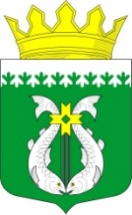 РОССИЙСКАЯ ФЕДЕРАЦИЯРЕСПУБЛИКА  КАРЕЛИЯАДМИНИСТРАЦИЯ МУНИЦИПАЛЬНОГО ОБРАЗОВАНИЯ «СУОЯРВСКИЙ РАЙОН»ПОСТАНОВЛЕНИЕ 19.09.2022                                                                                              №709 О перечне муниципального имущества муниципального образования «Суоярвский район», свободного от прав третьих лиц (за исключением имущественных прав некоммерческих организаций), предназначенного для предоставления его во владение и (или) пользование социально ориентированным некоммерческим организациямУтвердить прилагаемый Перечень муниципального имущества муниципального образования «Суоярвский район», свободного от прав третьих лиц (за исключением имущественных прав некоммерческих организаций), предназначенного для предоставления его во владение и (или) пользование социально ориентированным некоммерческим организациям.Глава Администрации 						                      Р.В. ПетровРазослать: Дело, юротдел, МКУ «ЦУМИ»Утвержден постановлениемАдминистрациимуниципального образования«Суоярвский район»от 19.09.2022 года №709Перечень муниципального имущества муниципального образования «Суоярвский район», свободного от прав третьих лиц (за исключением имущественных прав некоммерческих организаций), предназначенного для предоставления его во владение и (или) пользование социально ориентированным некоммерческим организациям№ п/пНаименование объектаАдрес объектаХарактеристика объекта (общая площадь объекта, кадастровый номер (при наличии), функциональное назначение)Сведения об ограничени-ях (обременениях) в отношении объектаПримечание1Назначение: нежилоеНаименовани:магазинРеспублика Карелия, р-н. Суоярвский, г. Суоярви, ул. Гагарина, д. 26Кадастровый номер 10:16:0010304, Площадь 417.3 кв.м, для уставных целейНетТребует капитального ремонта